ALIMENTS PREPARATS 2 Busca un plat que t’agradi i enganxa´l. 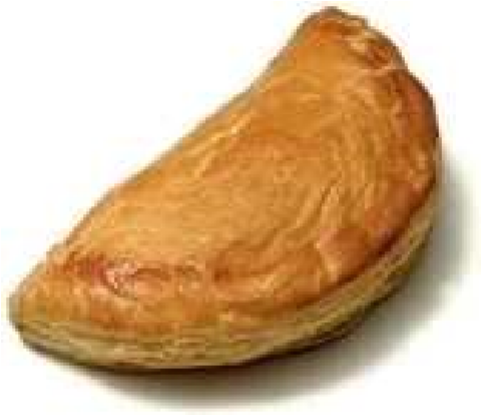 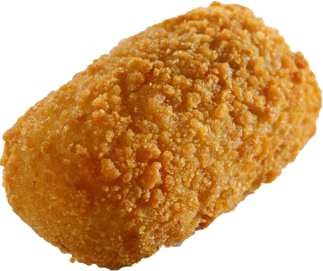 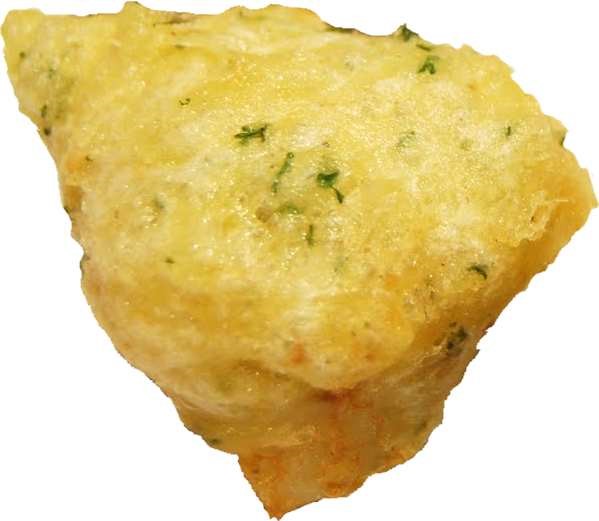 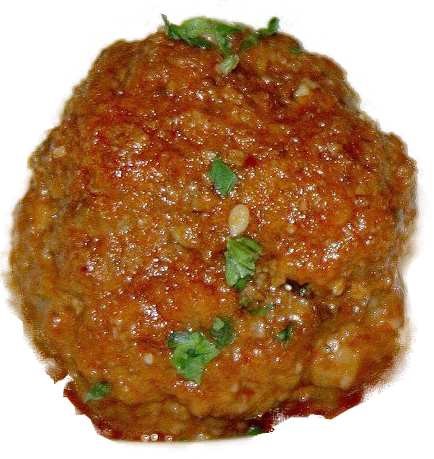 cresta croqueta bunyol mandonguilla 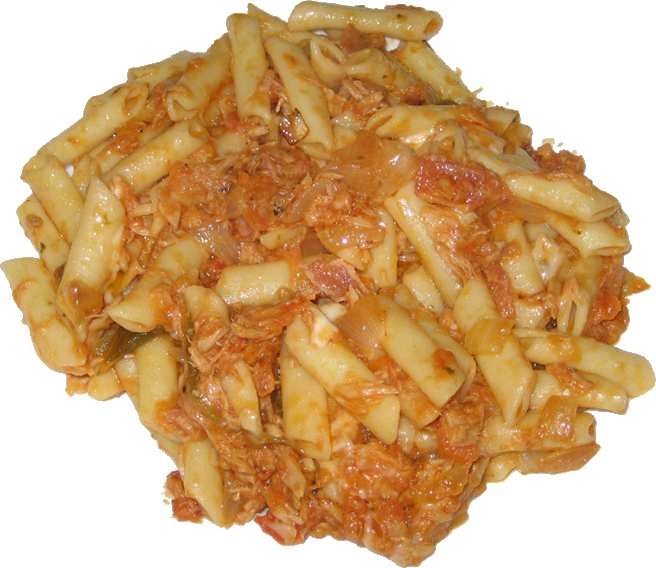 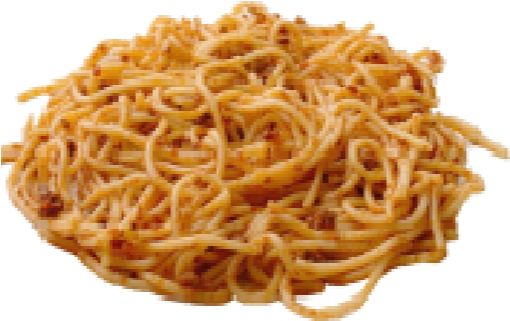 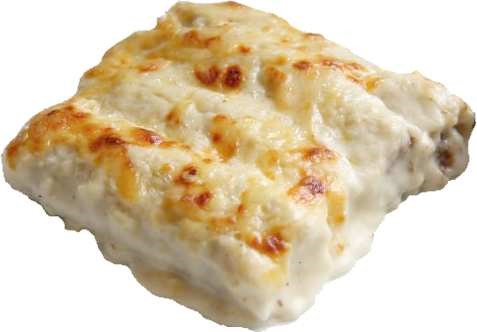 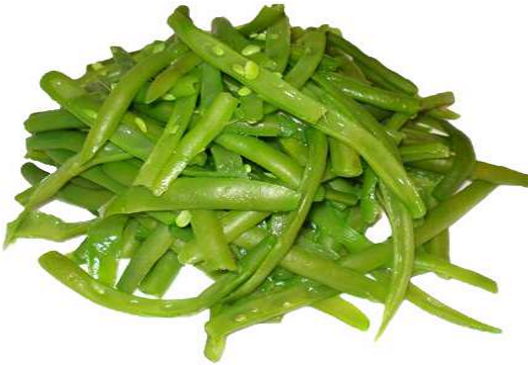 macarrons espaguetis canelons verdura 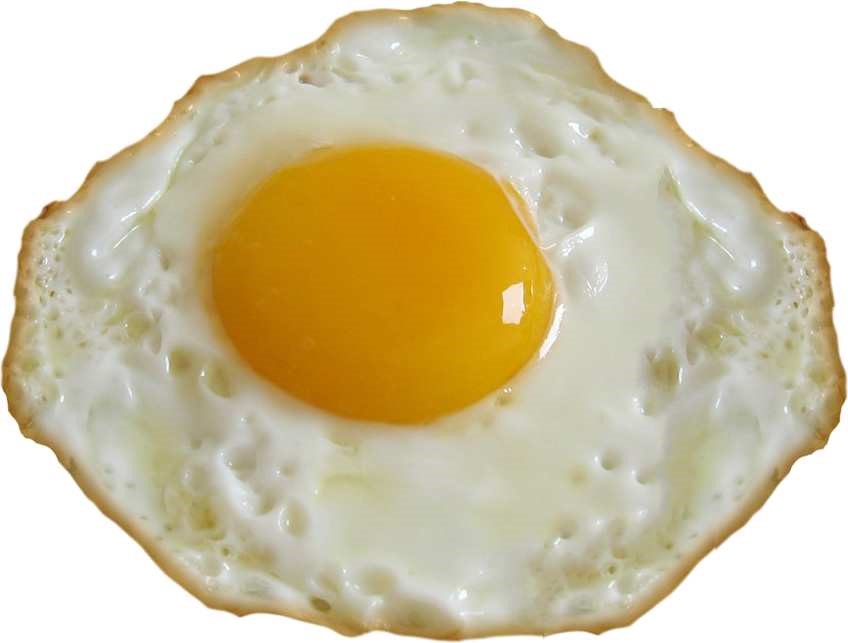 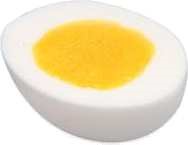 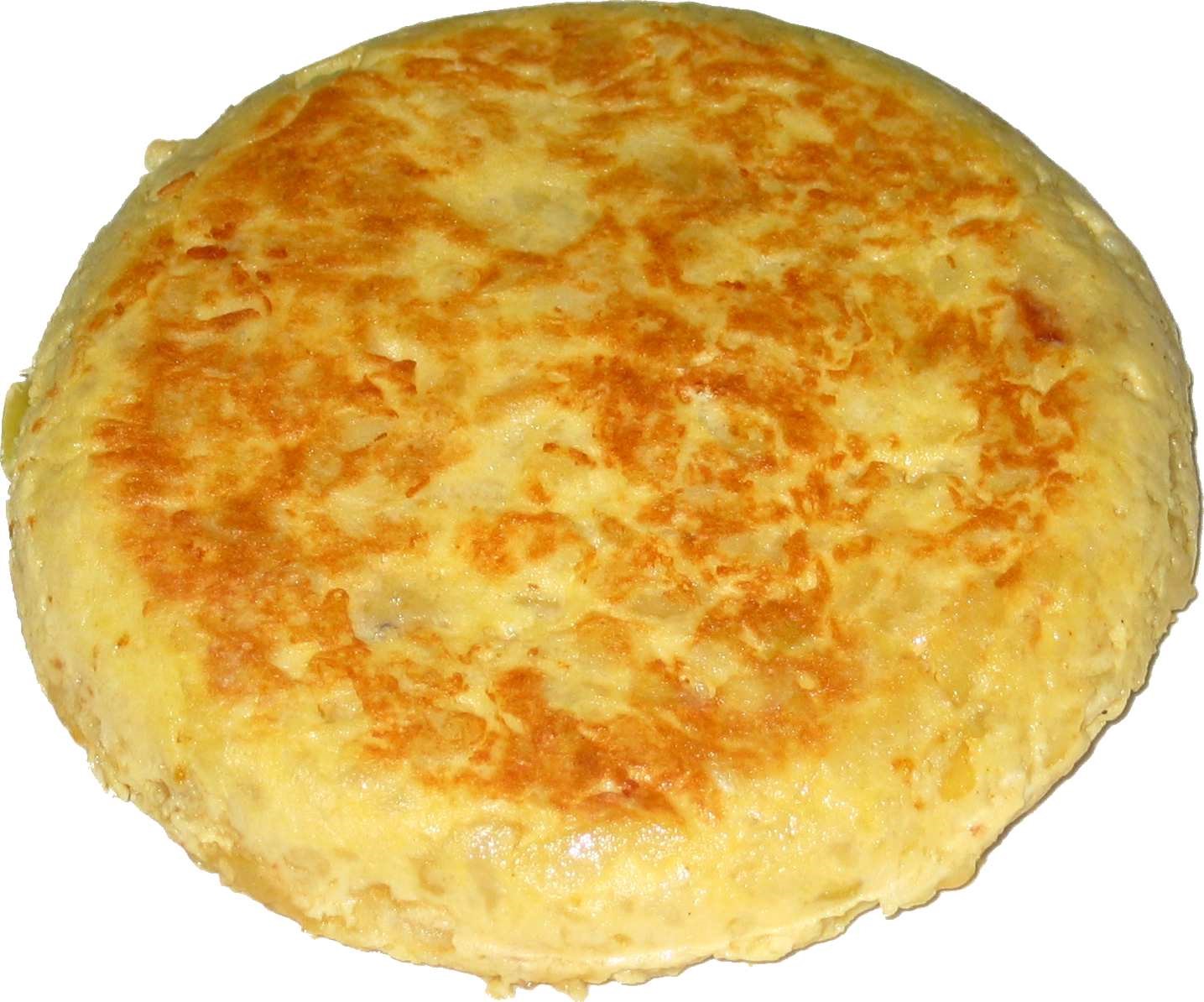 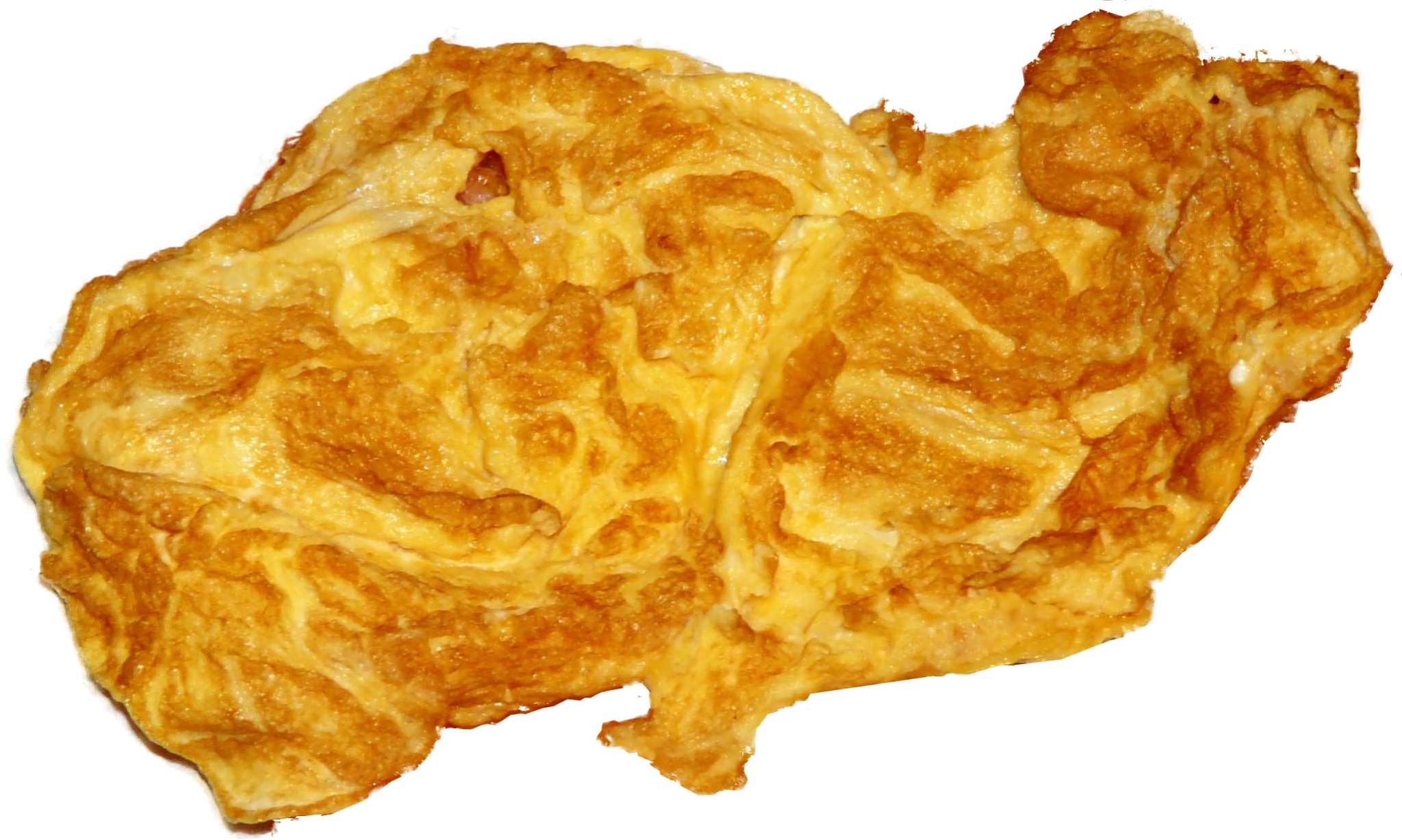 ou ferrat ou dur truita patates truita francesa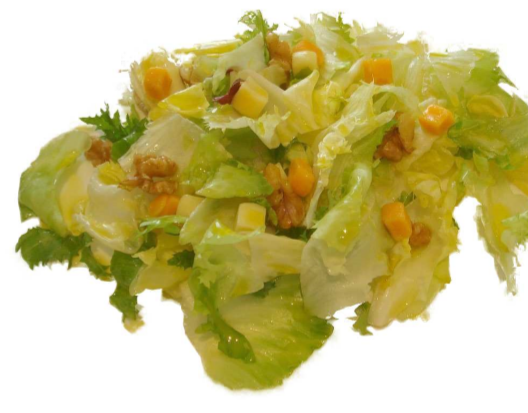 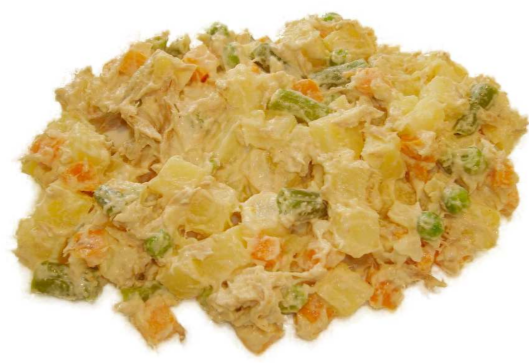 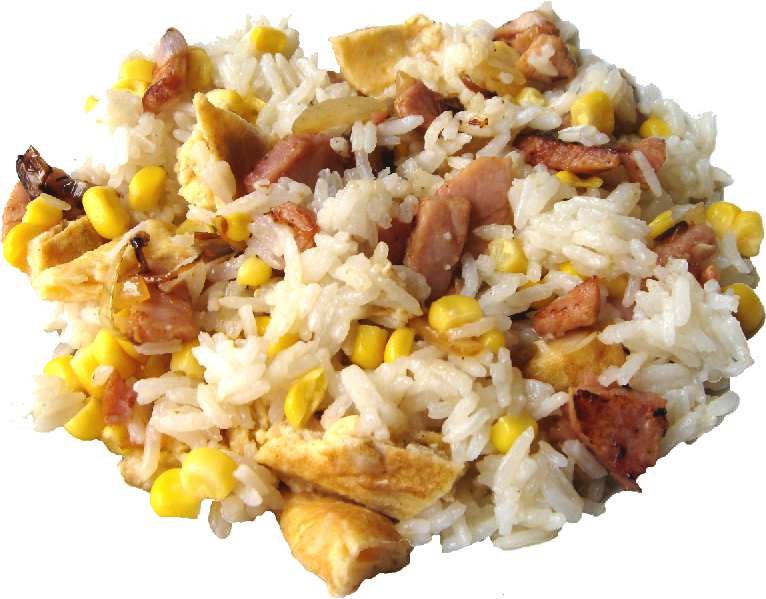 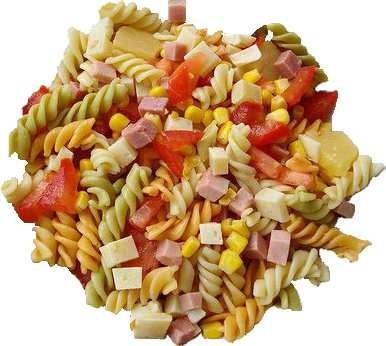 amanida amanida russa amanida arròs amanida pasta 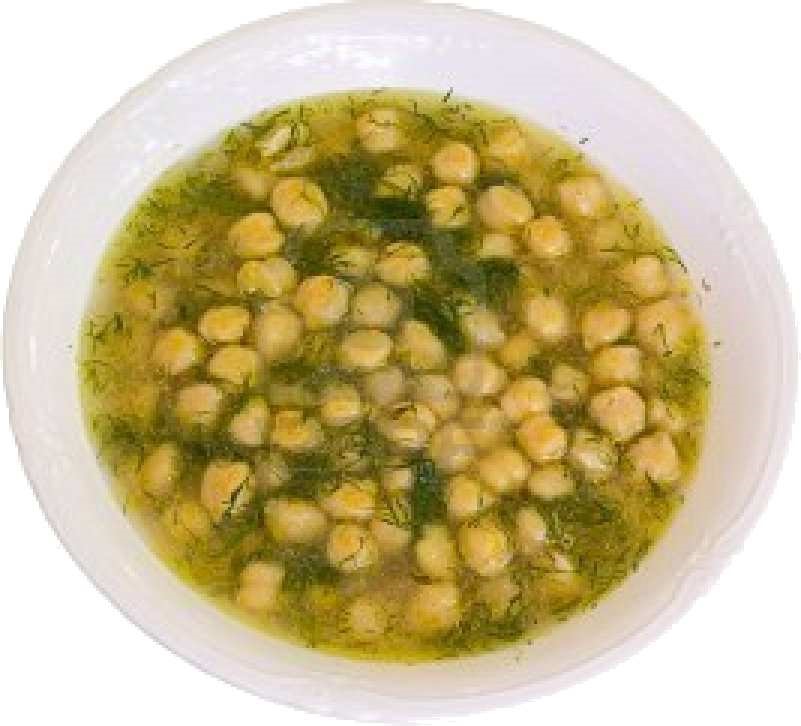 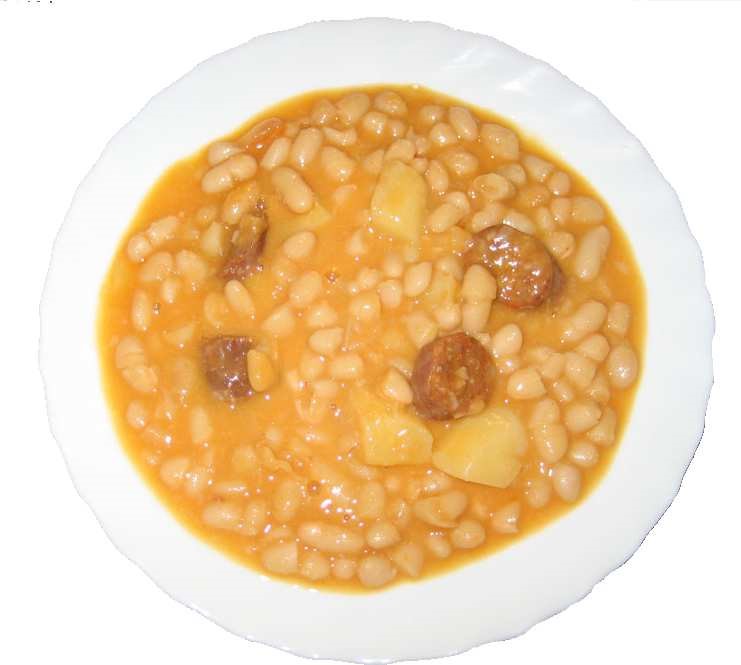 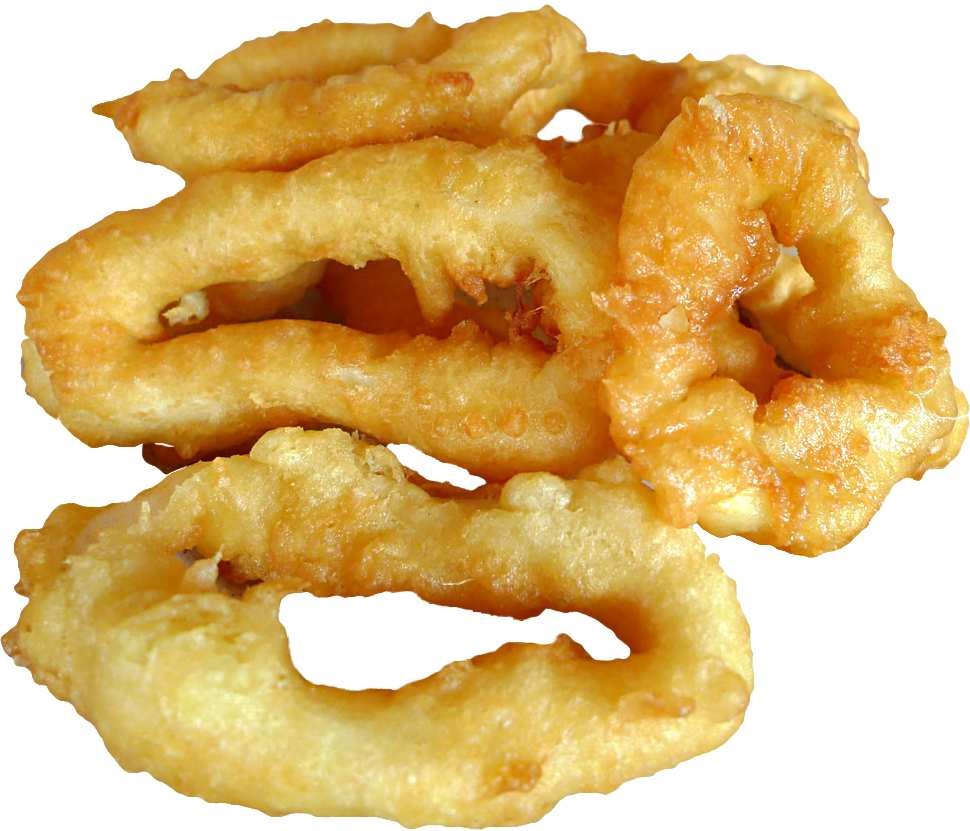 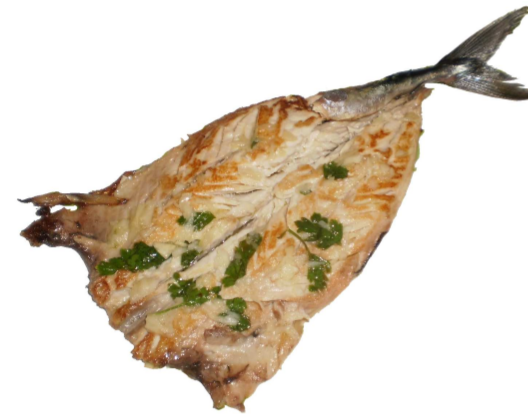 cigrons  mongetes  calamars  peix 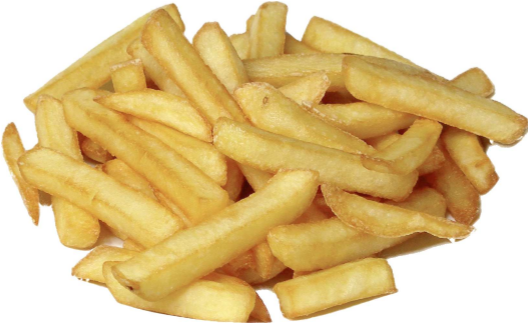 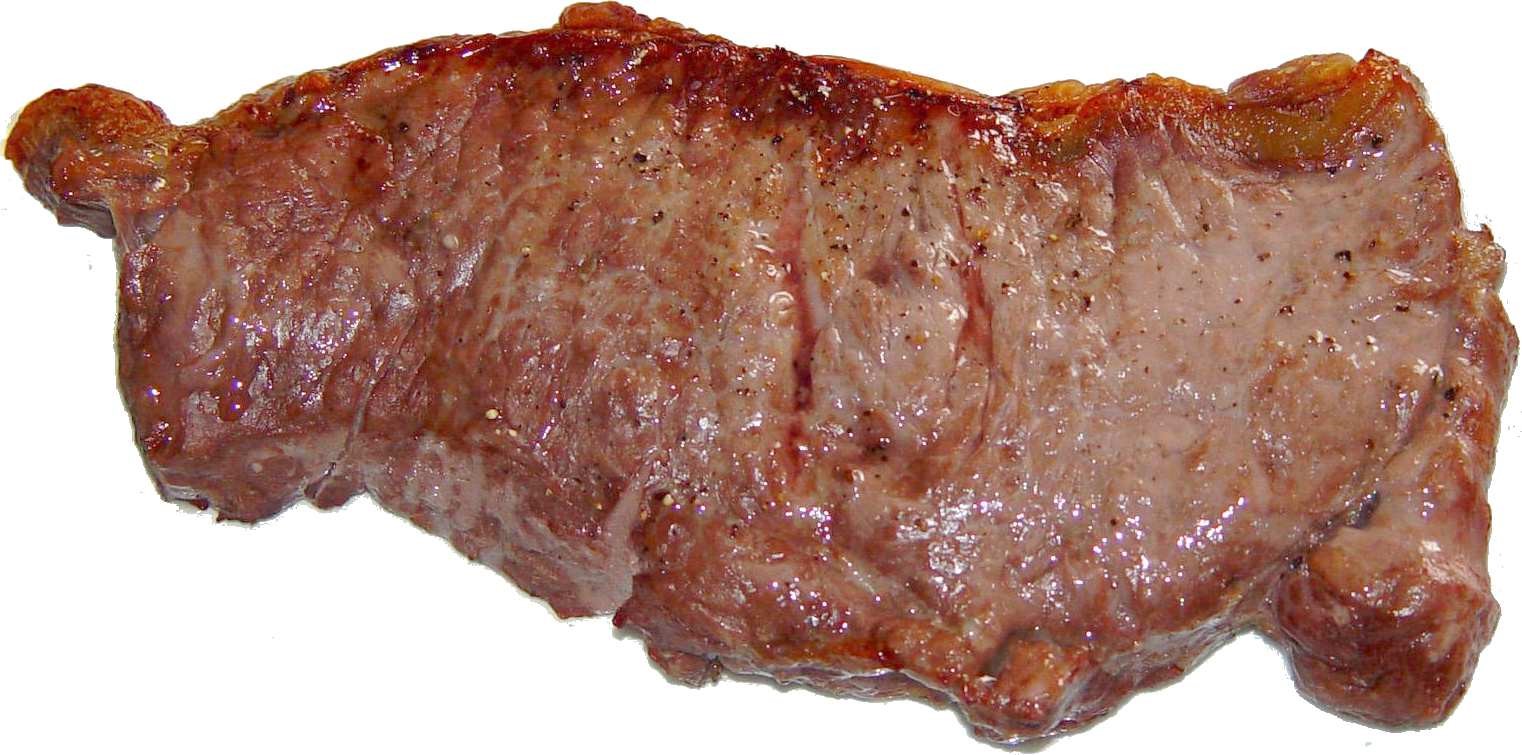 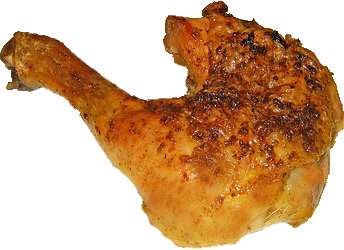 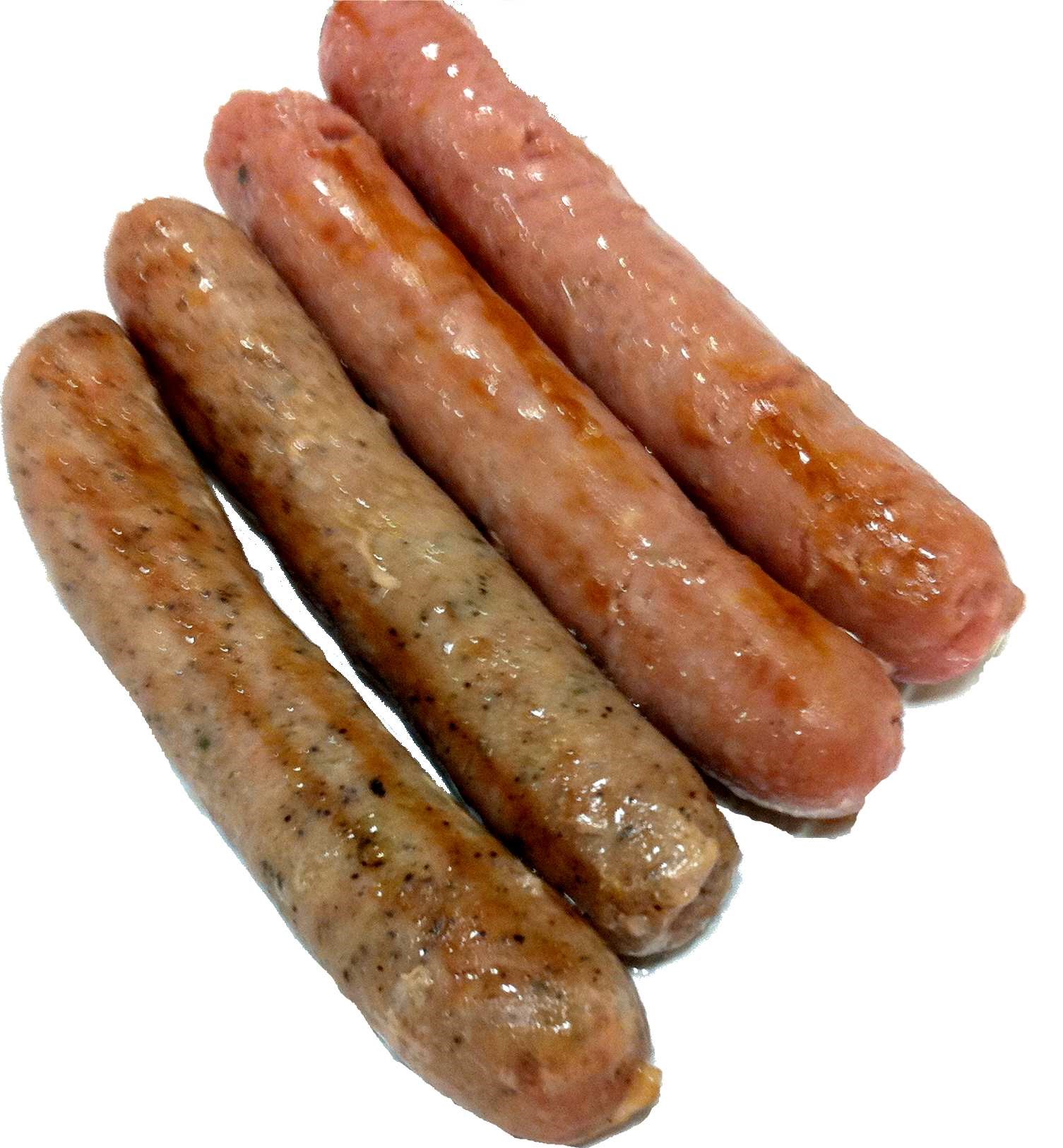 patates fregides  bistec cuixa pollastre salsitxes 